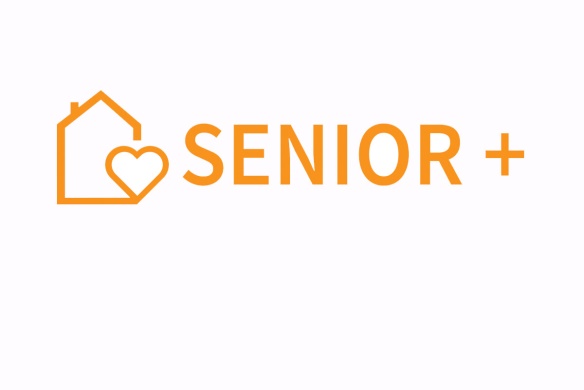 ................................................(miejscowość i data)...................................................(nazwisko i imię)..................................................(adres zamieszkania)...................................................   (seria i nr dowodu tożsamości)OŚWIADCZENIEdo celów rekrutacjiOświadczam, że jestem obywatelem polskim i posiadam pełną zdolność do czynności prawnych oraz korzystam z pełni praw publicznych.Oświadczam, że nie byłem/am skazany/a prawomocnym wyrokiem sądu za umyślne przestępstwo ścigane z oskarżenia publicznego lub umyślne przestępstwo skarbowe i nie jest prowadzone przeciwko mnie postępowanie przygotowawcze o przestępstwo umyślne ścigane z oskarżenia publicznego lub umyślne przestępstwo skarbowe.Prowadzę / nie prowadzę działalności gospodarczej.……………………………………………………………………………………………………………………………………………………………………………………………………profil prowadzonej działalności gospodarczejMój stan zdrowia pozwala mi/ nie pozwala mi na wykonywanie pracy na stanowisku urzędniczym…………………………………………………………………………………(stanowisko pracy)Niniejsze oświadczenie składam pouczony/a o odpowiedzialności karnej z art. 233 § 1 kodeksu karnego - ,,Kto, składając zeznanie mające służyć za dowód w postępowaniu sądowym lub innym postępowaniu prowadzonym na podstawie ustawy, zeznaje nieprawdę lub zataja prawdę, podlega karze pozbawienia wolności od 6 miesięcy do lat 8" (Dz. U. 2020, poz. 1444 z późn.zm.)Na podstawie art. 7 ust. 1 RODO, niniejszym oświadczam, iż wyrażam zgodę na przetwarzanie przez Administratora Danych Osobowych, którym jest Gminny Ośrodek Pomocy Społecznej w Starym Lubotyniu moich danych osobowych w celu przeprowadzenia procedury rekrutacyjnej. Powyższa zgoda została wyrażona dobrowolnie zgodnie z art. 4 pkt 11 RODO.Jednocześnie oświadczam, że zapoznałem/zapoznałam się z klauzulą informacyjną dotyczącą przetwarzania danych osobowych zgodnie z Rozporządzeniem Parlamentu Europejskiego i Rady z dnia 27 kwietnia 2016 oraz uchyleniem dyrektywy 95/46/WE............................................................(czytelny podpis)